Publicado en L'Hospitalet de Llobregat el 06/06/2023 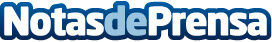 Vanture ESS adquiere la Business Unit SAP de SII Group SpainCon la operación, que permitirá ofrecer nuevas soluciones dentro del ámbito SAP y reforzar su presencia en el mercado nacional, Vanture ESS une sus capacidades a las de esta unidad de negocio formada por más de 50 profesionales especializados en las nuevas soluciones SAPDatos de contacto:Esteve Canyameres Faura935 45 38 80Nota de prensa publicada en: https://www.notasdeprensa.es/vanture-ess-adquiere-la-business-unit-sap-de Categorias: Nacional Finanzas Software Recursos humanos Innovación Tecnológica http://www.notasdeprensa.es